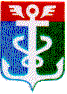 РОССИЙСКАЯ ФЕДЕРАЦИЯПРИМОРСКИЙ КРАЙКОНТРОЛЬНО-СЧЕТНАЯ ПАЛАТА
 НАХОДКИНСКОГО ГОРОДСКОГО ОКРУГА692900 Приморский край, г.Находка, Находкинский пр-т,14тел.(4236) 69-22-91 факс (4236) 74-79-26 E-mail: ksp@ksp-nakhodka.ruЗАКЛЮЧЕНИЕКонтрольно-счётной палаты Находкинского городского округа к проекту решения Думы Находкинского округа «О внесении изменений в бюджет Находкинского городского округа на 2017 год и плановый период 2018 и 2019 годов» от 24 апреля 2017 годаI. Общие положения.Заключение Контрольно-счётной палаты Находкинского городского округа (далее КСП НГО) на проект Решения Думы Находкинского городского округа «О внесении изменений в бюджет Находкинского городского округа  на 2017 год и плановый период 2018 и 2019 годов» (далее – проект Решения) подготовлено в соответствии с Бюджетным кодексом Российской Федерации (далее – Бюджетный кодекс, БК РФ), Уставом Находкинского городского округа, Решением о бюджетном  процессе в Находкинском городском округе» от 30.10.2013г. № 265-НПА (далее – Решение о бюджетном процессе), Решением о Контрольно-счетной палате Находкинского городского округа от 30.10.2013г. № 264-НПА и иными нормативными правовыми актами. Представленный на экспертизу проект Решения подготовлен финансовым управлением администрации Находкинского городского округа и внесён в Контрольно-счётную палату Находкинского городского округа и. о. главы Находкинского городского округа Б. И. Гладких 21.04.2017г. (Распоряжение и. о. главы НГО от 20.04.2017г. № 264-р, сопроводительное письмо от 21.04.2017 года исх. № 1-31-1132). Согласно части 1 ст.18 Решения о бюджетном процессе в Находкинском городском округе от 30.10.2013г. № 265-НПА, одновременно с проектом Решения Думы Находкинского городского округа о внесении изменений в Решение о бюджете Находкинского городского округа на текущий финансовый год и плановый период предоставляются следующие документы и материалы:1) сведения об исполнении бюджета Находкинского городского округа за истекший отчетный период текущего финансового года;2) оценка ожидаемого исполнения бюджета Находкинского городского округа в текущем финансовом году;3) пояснительная записка с обоснованием предлагаемых изменений.Документы, представленные одновременно с проектом Решения об изменении местного бюджета, соответствуют перечню форм, утвержденных Решением о бюджетном процессе. Из пояснительной записки, представленной на экспертизу, следует, что проект Решения «О внесении изменений в бюджет Находкинского городского округа на 2017 год и плановый период 2018 и 2019 годов» разработан в связи с необходимостью: - внесения изменений в бюджет Находкинского городского округа на 2017 год по доходам и расходам в части изменения бюджетных назначений за счёт собственных средств, средств бюджета вышестоящего уровня и остатков на счетах;- перераспределения собственных средств с учётом реально сложившейся ситуации по исполнению бюджета текущего года;  -  внесение поправок в текстовые статьи Решения Думы НГО от 16.12.2016г. № 1046-НПА «О бюджете Находкинского городского округа на 2017 год и плановый период 2018 и 2019 годов», согласно действующему законодательству.Изменения, внесённые в плановые показатели местного бюджета на 2017 год, предложенные к утверждению, представлены в таблице 1: Таблица 1                                                                                                                                       тыс. рублей                               В соответствии с представленным проектом Решения «О внесении изменений в бюджет Находкинского городского округа на 2017 год и плановый период 2018 и 2019 годов», доходы 2017 года увеличиваются на 66 514,15 тыс. рублей и составят 2 981 009,52 тыс. рублей, расходы 2017 года увеличиваются на 211 044,84 тыс. рублей и составят 3 272 527,15 тыс. рублей. Соответственно, дефицит бюджета увеличивается на 144 530,69 тыс. рублей и составит 291 517,63 тыс. рублей. II. Доходы бюджета Находкинского городского округа.Изменения на 2017 год по группам доходов представлены в таблице 2:   Таблица 2                                                                  тыс. рублейДоходы бюджета Находкинского городского округа 2017 года планируется увеличить в целом на сумму 66 514,15 тыс. рублей, в том числе:за счёт увеличения налоговых доходов на сумму 3 635,00 тыс. рублей, в том числе:- увеличения суммы единого сельскохозяйственного налога на сумму 3 635,00 тыс. рублей;за счёт увеличения неналоговых доходов на сумму 22 365,00 тыс. рублей, в том числе:- увеличения суммы доходов от использования имущества, находящегося в государственной и муниципальной собственности (доходов, получаемых в виде арендной платы за земельные участки) на сумму 22 365,00 тыс. рублей;за счёт увеличения бюджетных ассигнований по безвозмездным поступлениям на сумму 40 514,15 тыс. рублей, в том числе: увеличения субсидий от других бюджетов на сумму 31 038,65 тыс. рублей:- на мероприятия по созданию и содержанию многофункциональных центров предоставления государственных и муниципальных услуг на сумму 26 196,50 тыс. рублей из краевого бюджета,- на поддержку муниципальных программ развития малого и среднего предпринимательства на сумму 117,15 тыс. рублей,- на приобретение школьных автобусов для муниципальных общеобразовательных учреждений на сумму 4 725,00 тыс. рублей;увеличения субвенций на сумму 7 444,00 тыс. рублей:-  на компенсацию части платы за содержание ребенка в муниципальных образовательных учреждениях, реализующих общеобразовательную программу дошкольного образования на сумму 6 572,00 тыс. рублей,- на государственную регистрацию актов гражданского состояния на сумму 872,00 тыс. рублей;увеличения иных межбюджетных трансфертов за счет средств Резервного фонда Правительства Российской Федерации по предупреждению и ликвидации чрезвычайной ситуации и последствий стихийных бедствий на сумму 2 031,50 тыс. рублей.III. Расходы местного бюджета.Внесенным проектом предусмотрены расходы 2017 года в объёме запланированных доходов и дефицита бюджета в размере 3 272 527,15 тыс. рублей с увеличением по отношению к расходам по Решению Думы от 16.12.2016г. № 1046-НПА на сумму 211 044,84 тыс. рублей, в том числе за счёт:- увеличения поступлений собственных доходов на сумму 26 000,00 тыс. рублей,- увеличения безвозмездных поступлений на сумму 40 514,15 тыс. рублей, - остатков средств в сумме 144 530,69 тыс. рублей.В проекте Решения Думы Находкинского городского округа «О внесении изменений в бюджет Находкинского городского округа на 2017 год и плановый период 2018 и 2019 годов» предложено внести изменения в расходы 2017 года (Приложение 8 «Распределение бюджетных ассигнований бюджета Находкинского городского округа по разделам, подразделам, целевым статьям и подгруппам видов расходов на 2017 год» и Приложение 10 «Ведомственная структура расходов бюджета Находкинского городского округа на 2017 год»).Изменения плановых показателей по расходам представлены в таблице 3:                                                                                                       Таблица 3                                                                      тыс. рублейБюджет Находкинского городского округа по расходам в 2017 году, согласно Решения Думы НГО от 16.12.2016г. № 1046-НПА, на 88,65% (2 714 059,94 тыс. рублей) сформирован в структуре муниципальных программ. В связи с предложенными изменениями, в части уточнения расходов на 2017 год, вносятся изменения в Приложение 12 «Распределение бюджетных ассигнований из бюджета Находкинского городского округа на 2017 год по муниципальным программам и непрограммным направлениям деятельности» (таблица 4).  Таблица 4тыс.рублей Расходы на финансирование муниципальных программ увеличены на 203 282,14 тыс. рублей, в сравнении с Решением Думы НГО от 16.12.2016 года № 1046-НПА, и составляют 89,15% всех расходов.Расходы по непрограммным мероприятиям составляют 355 185,07 тыс. рублей или 10,85% всех расходов.IV.Дефицит бюджета.Бюджет Находкинского городского округа на 2017 год Решением Думы НГО от 16.12.2016г. № 1046-НПА утвержден в размере 146 986,94 тыс. рублей. Согласно представленным изменениям, предлагается принять дефицит бюджета в размере 291 517,63 тыс. рублей или 19,5% от собственных средств бюджета без учета средств по дополнительному нормативу отчислений по НДФЛ (291 517,63 / 1 496 172,05 (1 966 290,00 - 470 117,95) = 19,5%. Предлагаемая сумма дефицита бюджета превышает максимально допустимый уровень 10% на сумму средств, принимаемых к исполнению за счет уменьшения остатков средств на счетах в сумме 144 530,69 тыс. рублей, в соответствии с абзацем 3 пункта 3 статьи 92.1 Бюджетного Кодекса РФ. Размер дефицита бюджета без учета остатков средств на счетах составляет 9,8% (146 986,94 / 1 496 172,05).  В связи с предложенными изменениями, в части уточнения расходов на 2017 год, вносятся изменения в приложение 1 «Источники внутреннего финансирования дефицита бюджета НГО на 2016 год» (таблица 5).Таблица 5тыс.рублейИз вышеизложенного следует, что дефицит бюджета Находкинского городского округа на 2017 год в представленном проекте Решения Думы Находкинского городского округа «О внесении изменений в бюджет Находкинского городского округа на 2017 год и плановый период 2018 и 2019 годов» сложился из остатков средств на счетах в сумме 144 530,69 тыс. рублей и муниципальных внутренних заимствований в сумме 146 986,94 тыс. рублей.Выводы.1. Проект Решения Думы Находкинского городского округа «О внесении изменений в бюджет Находкинского городского округа на 2017 год и плановый период 2018 и 2019 годов» внесён главой Находкинского городского округа в Контрольно-счётную палату Находкинского городского округа 21.04.2017г. (вх. № 04.2017/086 от 21.04.2017г.). 2. Документы, представленные одновременно с проектом Решения об изменении бюджета НГО, соответствуют перечню форм, утвержденных частью 1 ст.18 Решения о бюджетном процессе в НГО от 30.10.2013г. № 265-НПА. 3. Уточнённые доходы местного бюджета на 2017 год составят 2 981 009,52 тыс. рублей с увеличением на 66 514,15 тыс. рублей. 4. Уточнённые расходы составят 3 272 527,15 тыс. рублей с увеличением на 211 044,84 тыс. рублей. 5. Дефицит бюджета составит 291 517,63 тыс. рублей или 9,8% от собственных средств бюджета без учёта средств по дополнительному нормативу отчислений по НДФЛ и без учёта средств, принимаемых к исполнению за счет уменьшения остатков средств на счетах.6. Расходы на финансирование муниципальных программ увеличены на 203 282,14 тыс. рублей и составляют 89,15% всех расходов (2 917 342,08 тыс. рублей).Заключение.В ходе проверки документов, представленных одновременно с проектом Решения Думы Находкинского городского округа «О внесении изменений в бюджет Находкинского городского округа на 2017 год и плановый период 2018 и 2019 годов», нарушений действующего бюджетного законодательства не выявлено.Предложение.С учётом вышеизложенного, Контрольно-счётная палата Находкинского городского округа предлагает Думе Находкинского городского округа при рассмотрении проекта Решения Думы Находкинского городского округа «О внесении изменений в бюджет Находкинского городского округа на 2017 год и плановый период 2018 и 2019 годов» учесть данное заключение.Председатель Контрольно-счётной палаты  Находкинского городского округа                                                          Т.А. ГончарукАудитор Контрольно-счётной палаты  Находкинского городского округа                                                      И.В. Карабанова         Решение Думы от 16.12.2016 г.№ 1046-НПАПроектуточнений№ 1Отклонения( +,-)стб.3-стб.21234ДОХОДЫ2 914 495,372 981 009,52+66 514,15РАСХОДЫ3 061 482,313 272 527,15+211 044,84ДЕФИЦИТ-146 986,94-291 517,63-144 530,69Группы доходовРешение Думы от 16.12.2016 г.№ 1046-НПАПроектуточнений № 1Отклонения (+,-) стб.3- стб.21234Собственные доходы, в том числе:1 940 290,001 966 290,00+26 000,00-Налоговые доходы, в том числе:1 447 200,001 450 835,00+3 635,00Налоги на прибыль (налог на доходы физических лиц)983 000,00983 000,000,00Акцизы по подакцизным товарам (продукции), производимым на территории РФ16 600,0016 600,000,00Налоги на совокупный доход: -единый налог на вменённый доход для отдельных видов деятельности-налог, взимаемый в связи с патентной системой налогообложения-единый сельскохозяйственный налог182 000,00180 500,001 500,000,00185 635,00180 500,001 500,003 635,00+3 635,000,000,00+3 635,00Налоги на имущество:- налог на имущество физических лиц-земельный налог247 000,0026 500,00220 500,00247 000,0026 500,00220 500,000,000,000,00Государственная пошлина18 600,0018 600,000,00-Неналоговые доходы, в том числе:493 090,00515 455,00+22 365,00Доходы от использования имущества, находящегося в государственной и муниципальной собственности383 034,00405 399,00+22 365,00Платежи при пользовании природными ресурсами13 000,0013 000,000,00Доходы от оказания платных услуг и компенсации затрат государства5 600,005 600,000,00Доходы от продажи материальных и нематериальных активов33 000,0033 000,000,00Штрафные санкции, возмещение ущерба30 000,0030 000,000,00Прочие неналоговые доходы28 456,0028 456,000,00Безвозмездные поступления974 205,401 014 719,52+40 514,12-Безвозмездные поступления от других бюджетов бюджетной системы РФ, в том числе:974 205,401 014 719,52+40 514,12Дотации от других бюджетов бюджетной системы РФ5 623,005 623,000,00Субсидии от других бюджетов бюджетной системы РФ0,0031 038,65+31 038,65Субвенции от других бюджетов бюджетной системы РФ968 582,40976 026,37+7 443,97Иные межбюджетные трансферты0,002 031,50+2 031,50-Прочие безвозмездные поступления в бюджеты городских округов0,000,000,00Всего доходов 2 914 495,402 981 009,52+66 514,15РазделыРешение Думы от 16.12.2016г. № 1046-НПАПроект изменений №1Отклонения(+/-),стб.3-стб.2.12340100 Общегосударственные вопросы,в том числе:0102 «Функционирование высшего должностного лица МО» 0103 «Функционирование законодательных (представительных) органов государственной власти и представительных органов МО0104 «Функционирование местных администраций»0105 «Судебная система»0106 «Обеспечение деятельности финансовых, налоговых и таможенных органов и органов финансового (финансово-бюджетного) надзора»0107 «Обеспечение проведения выборов и референдумов»0111 «Резервные фонды»0113 «Другие общегосударственные вопросы»314 930,912 150,0021 730,0054 626,000,0027 428,0010 000,007 500,00191 496,91349 421,412 150,0022 985,0054 406,580,0027 428,0010 000,007 500,00224 951,83+34 490,500,00+1 255,00-219,420,000,000,000,00+33 454,920200 Национальная оборона,в том числе:0204 «Мобилизационная подготовка экономики» 345,00345,00345,00345,000,000,000300 Национальная безопасность и правоохранительная деятельность, в том числе:0309 «Защита населения и территории от чрезвычайных ситуаций природного и техногенного характера, гражданская оборона»49 851,0049 851,0049 851,0049 851,000,000,000400 Национальная экономика,в том числе:0405 «Сельское хозяйство и рыболовство»0409 «Дорожное хозяйство»0412 «Другие вопросы в области национальной экономии»278 090,291 890,29241 500,0034 700,00291 994,951 890,29257 314,5132 790,15+13 904,660,00+15 814,51-1 909,850500 Жилищно-коммунальное хозяйство,в том числе:0501 «Жилищное хозяйство» 0502 «Коммунальное хозяйство»0503 «Благоустройство»0505 «Другие вопросы в области жилищно-коммунального хозяйства» 226 417,5271 941,3538 000,0096 300,0020 176,17360 041,46205 106,3338 000,0096 758,9620 176,17+133 623,94+133 164,980,00+458,960,000600 Охрана окружающей среды,В том числе:0605 «Природоохранные мероприятия» 200,00200,00200,00200,000,000,000700 Образование, в том числе:0701 «Дошкольное образование»0702 «Общее образование»0703 «Дополнительное образование детей»0707 «Молодежная политика и оздоровление детей»0709 «Другие вопросы в области образования»1 862 205,59709 529,59835 632,00244 258,0031 495,0041 291,001 905 050,45726 093,87861 510,58244 278,0031 495,0041 673,00+42 844,86+16 564,28+25 878,58+20,000,00+382,000800 Культура, кинематография и средства массовой информации,в том числе:0801 «Культура»,0804 «Другие вопросы в области культуры, кинематографии, средств массовой информации»223 400,00213 481,009 919,00223 400,00213 325,0010 075,000,00-156,00+156,001000 Социальная политика,в том числе:1001 «Пенсионное обеспечение»1003 «Социальное обеспечение населения»1004 «Охрана семьи и детства»,в том числе:«Компенсация части родительской платы за содержание ребенка в дошкольном учреждении»1006 «Другие вопросы в области социальной политики»41 782,005 623,0010 000,0025 040,0025 040,001 119,0045 354,005 623,007 000,0031 612,0031 612,001 119,00+3 572,000,00-3 000,00+6 572,00+6 572,000,001100 Физическая культура и спорт,в том числе:1101 «Физическая культура»1102 «Массовый спорт»1105 «Другие вопросы в области физической культуры и спорта»24 260,0017 899,003 340,003 021,0024 260,0017 899,003 340,003 021,000,000,000,000,001300 Обслуживание внутреннего государственного и муниципального долга, в том числе:1301 «Процентные платежи по муниципальному долгу»40 000,0040 000,0022 608,8822 608,88-17 391,12-17 391,12Всего расходов3 061 482,313 272 527,15+211 044,84№ п/пНаименованиеЦелевая статьяРешение Думы от 16.12.16г. № 1046-НПАПроект изменений №1Отклонения(+/-),стб.5-стб.41234561«Информатизация администрации Находкинского городского округа» на 2015-2017 годы01000004 500,005 216,00+716,002«Развитие культуры в Находкинском городском округе» на 2015-2018 годы0200000295 373,00295 373,000,003«Поддержка социально ориентированных некоммерческих организаций Находкинского городского округа» на 2015-2017 годы03000001 119,001 119,000,004«Дополнительные меры социальной поддержки отдельных категорий граждан Находкинского городского округа» на 2015-2017 годы040000047 717,0054 289,00+6 572,005«Развитие образования в Находкинском городском округе на 2015-2019 годы»05000001 748 764,591 791 609,45+42 844,866«Развитие дорожного хозяйства Находкинского городского округа» на 2015-2017 годы0600000183 000,00197 076,97+14 076,977«Обеспечение доступным жильем жителей Находкинского городского округа на 2015-2017 годы и на период до 2020 года»070000068 383,35198 713,33+130 329,988«Развитие жилищно-коммунального хозяйства и создание комфортной среды обитания населения в НГО» на 2015-2017 гг.0800000204 800,00199 132,84-5 667,169«Защита населения и территории Находкинского городского округа от чрезвычайных ситуаций на 2015-2017 годы»090000049 851,0049 851,000,0010«Развитие физической культуры и спорта в Находкинском городском округе» на 2015-2017 годы100000022 588,0022 588,000,0011«Развитие туризма в Находкинском городском округе на 2015-2017 годы»1100000200,00200,000,0013«Развитие малого и среднего предпринимательства на территории Находкинского городского округа» на 2015-2017 годы13000001 000,001 117,15+117,1514«Снижение административных барьеров, оптимизация и повышение качества предоставления государственных и муниципальных услуг на базе МФЦ НГО» на 2015-2017 годы140000023 513,0049 709,50+26 196,5015«Комплексные меры по профилактике терроризма и экстремизма в НГО» на 2015-2019 годы150000020,0020,000,0016«Развитие муниципальной службы в администрации НГО на 2017-2019 годы»16000002 058,002 058,000,0017«Противодействие коррупции в администрации НГО на 2017-2019 годы»190000000,0028,00+28,0018«Управление муниципальными финансами НГО на 2017-2021 годы»2000000061 173,0043 781,88-17 391,1219«Формирование современной городской среды НГО» на 2017 год210000000,005 458,96+5 458,96Всего расходов по МП2 714 059,942 917 342,08+203 282,14Непрограммные расходы347 422,37355 185,07+7 762,70ИТОГО РАСХОДОВна 2017 год 3 061 482,313 272 527,15+211 044,84№ ппПеречень муниципальных внутренних заимствованийРешение Думы от 16.12.16г. № 1046-НПАПроект изменений №1Отклонения(+/-),стб.3 – 2.112341Кредиты, полученные Находкинским городским округом от кредитных организаций:146 986,94146 986,940,001.1- привлечение кредитов746 986,94746 986,940,001.2- погашение основной суммы долга-600 000,00-600 000,000,002Бюджетные кредиты, привлеченные в бюджет Находкинского городского округа от других бюджетов бюджетной системы РФ:0,000,000,002.1- привлечение кредитов0,000,000,002.2- погашение основной суммы долга0,000,000,003Изменение остатков средств на счетах по учету средств бюджета0,00144 530,69+144 530,694Итого источников финансирования дефицита бюджета (стр.1+стр.2+стр.3)146 986,94291 517,63+144 530,69